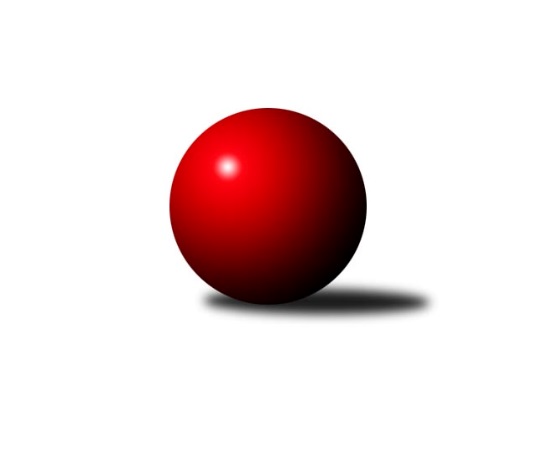 Č.17Ročník 2018/2019	4.5.2024 Východočeská soutěž skupina A 2018/2019Statistika 17. kolaTabulka družstev:		družstvo	záp	výh	rem	proh	skore	sety	průměr	body	plné	dorážka	chyby	1.	Loko Trutnov D	17	13	1	3	163 : 109 	(84.5 : 71.5)	2380	27	1666	714	57.1	2.	Jilemnice A	17	13	0	4	194 : 78 	(82.0 : 48.0)	2427	26	1704	723	56.9	3.	Rokytnice C	17	10	0	7	165 : 107 	(79.0 : 65.0)	2417	20	1696	720	60.4	4.	České Meziříčí B	17	7	0	10	120 : 152 	(67.5 : 80.5)	2382	14	1676	706	56.4	5.	Vrchlabí D	17	6	1	10	112 : 160 	(85.0 : 91.0)	2312	13	1652	661	69.2	6.	Nová Paka C	17	1	0	16	62 : 210 	(54.0 : 96.0)	2231	2	1603	629	88.2Tabulka doma:		družstvo	záp	výh	rem	proh	skore	sety	průměr	body	maximum	minimum	1.	Jilemnice A	9	9	0	0	124 : 20 	(50.5 : 25.5)	2362	18	2461	2252	2.	Loko Trutnov D	9	8	0	1	92 : 52 	(46.0 : 32.0)	2434	16	2512	2369	3.	Rokytnice C	8	5	0	3	79 : 49 	(32.5 : 25.5)	2474	10	2541	2408	4.	Vrchlabí D	8	2	1	5	50 : 78 	(45.5 : 44.5)	2340	5	2410	2263	5.	České Meziříčí B	8	2	0	6	46 : 82 	(23.0 : 33.0)	2495	4	2615	2387	6.	Nová Paka C	9	1	0	8	34 : 110 	(31.5 : 62.5)	2173	2	2277	2038Tabulka venku:		družstvo	záp	výh	rem	proh	skore	sety	průměr	body	maximum	minimum	1.	Loko Trutnov D	8	5	1	2	71 : 57 	(38.5 : 39.5)	2369	11	2621	2254	2.	Rokytnice C	9	5	0	4	86 : 58 	(46.5 : 39.5)	2405	10	2549	2170	3.	České Meziříčí B	9	5	0	4	74 : 70 	(44.5 : 47.5)	2360	10	2459	2202	4.	Jilemnice A	8	4	0	4	70 : 58 	(31.5 : 22.5)	2440	8	2632	2322	5.	Vrchlabí D	9	4	0	5	62 : 82 	(39.5 : 46.5)	2307	8	2583	2093	6.	Nová Paka C	8	0	0	8	28 : 100 	(22.5 : 33.5)	2243	0	2350	2071Tabulka podzimní části:		družstvo	záp	výh	rem	proh	skore	sety	průměr	body	doma	venku	1.	Rokytnice C	11	8	0	3	123 : 53 	(60.0 : 40.0)	2434	16 	5 	0 	1 	3 	0 	2	2.	Jilemnice A	10	8	0	2	114 : 46 	(57.0 : 39.0)	2449	16 	5 	0 	0 	3 	0 	2	3.	Loko Trutnov D	10	8	0	2	91 : 69 	(57.5 : 54.5)	2368	16 	5 	0 	0 	3 	0 	2	4.	Vrchlabí D	10	4	0	6	68 : 92 	(53.0 : 55.0)	2310	8 	2 	0 	3 	2 	0 	3	5.	České Meziříčí B	10	3	0	7	64 : 96 	(46.5 : 47.5)	2363	6 	1 	0 	4 	2 	0 	3	6.	Nová Paka C	11	0	0	11	36 : 140 	(34.0 : 72.0)	2246	0 	0 	0 	5 	0 	0 	6Tabulka jarní části:		družstvo	záp	výh	rem	proh	skore	sety	průměr	body	doma	venku	1.	Loko Trutnov D	7	5	1	1	72 : 40 	(27.0 : 17.0)	2430	11 	3 	0 	1 	2 	1 	0 	2.	Jilemnice A	7	5	0	2	80 : 32 	(25.0 : 9.0)	2430	10 	4 	0 	0 	1 	0 	2 	3.	České Meziříčí B	7	4	0	3	56 : 56 	(21.0 : 33.0)	2401	8 	1 	0 	2 	3 	0 	1 	4.	Vrchlabí D	7	2	1	4	44 : 68 	(32.0 : 36.0)	2315	5 	0 	1 	2 	2 	0 	2 	5.	Rokytnice C	6	2	0	4	42 : 54 	(19.0 : 25.0)	2362	4 	0 	0 	2 	2 	0 	2 	6.	Nová Paka C	6	1	0	5	26 : 70 	(20.0 : 24.0)	2144	2 	1 	0 	3 	0 	0 	2 Zisk bodů pro družstvo:		jméno hráče	družstvo	body	zápasy	v %	dílčí body	sety	v %	1.	Josef Doležal 	Loko Trutnov D 	26	/	17	(76%)		/		(%)	2.	Zuzana Hartychová 	Rokytnice C 	24	/	14	(86%)		/		(%)	3.	Zdeněk Khol 	Loko Trutnov D 	23	/	16	(72%)		/		(%)	4.	Martin Voksa 	Jilemnice A 	22	/	14	(79%)		/		(%)	5.	František Zuzánek 	Jilemnice A 	22	/	14	(79%)		/		(%)	6.	Pavel Gracias 	Vrchlabí D 	22	/	16	(69%)		/		(%)	7.	Pavel Müller 	Jilemnice A 	22	/	16	(69%)		/		(%)	8.	Daniel Zuzánek 	Rokytnice C 	20	/	13	(77%)		/		(%)	9.	Libor Šulc 	Jilemnice A 	18	/	12	(75%)		/		(%)	10.	Dušan Fajstauer 	Jilemnice A 	18	/	13	(69%)		/		(%)	11.	Jiří Škoda 	Loko Trutnov D 	18	/	17	(53%)		/		(%)	12.	Zdeněk Novotný nejst.	Rokytnice C 	17	/	10	(85%)		/		(%)	13.	Jan Bernhard 	České Meziříčí B 	17	/	16	(53%)		/		(%)	14.	Petr Čermák 	Jilemnice A 	16	/	10	(80%)		/		(%)	15.	Ondřej Brouček 	České Meziříčí B 	16	/	12	(67%)		/		(%)	16.	Václav Vejdělek 	Vrchlabí D 	16	/	17	(47%)		/		(%)	17.	Milan Brouček 	České Meziříčí B 	15	/	15	(50%)		/		(%)	18.	Miloslava Graciasová 	Vrchlabí D 	15	/	16	(47%)		/		(%)	19.	Aleš Rolf 	Nová Paka C 	14	/	7	(100%)		/		(%)	20.	Radek Novák 	Rokytnice C 	14	/	9	(78%)		/		(%)	21.	František Jankto 	Loko Trutnov D 	14	/	12	(58%)		/		(%)	22.	Tomáš Fejfar 	Loko Trutnov D 	14	/	17	(41%)		/		(%)	23.	Michal Horáček 	České Meziříčí B 	13	/	16	(41%)		/		(%)	24.	Jaroslav Vízek 	Rokytnice C 	12	/	7	(86%)		/		(%)	25.	Eva Kopecká 	Vrchlabí D 	12	/	14	(43%)		/		(%)	26.	Martin Pešta 	Nová Paka C 	12	/	17	(35%)		/		(%)	27.	Lukáš Sýs 	Jilemnice A 	10	/	6	(83%)		/		(%)	28.	Jaroslav Pumr 	České Meziříčí B 	10	/	10	(50%)		/		(%)	29.	Libuše Hartychová 	Rokytnice C 	10	/	10	(50%)		/		(%)	30.	Filip Matouš 	Vrchlabí D 	10	/	14	(36%)		/		(%)	31.	Petr Horáček 	Jilemnice A 	8	/	8	(50%)		/		(%)	32.	Jaroslav Novák 	České Meziříčí B 	8	/	11	(36%)		/		(%)	33.	Věra Stříbrná 	Rokytnice C 	8	/	11	(36%)		/		(%)	34.	Daniel Válek 	Nová Paka C 	8	/	14	(29%)		/		(%)	35.	Jaroslav Šrámek 	České Meziříčí B 	7	/	7	(50%)		/		(%)	36.	Jakub Kašpar 	Rokytnice C 	6	/	5	(60%)		/		(%)	37.	Roman Žuk 	České Meziříčí B 	6	/	13	(23%)		/		(%)	38.	Jiřina Šepsová 	Nová Paka C 	6	/	14	(21%)		/		(%)	39.	Jiří Ryšavý 	Loko Trutnov D 	5	/	9	(28%)		/		(%)	40.	Martin Štryncl 	Nová Paka C 	4	/	3	(67%)		/		(%)	41.	Marek Ondráško 	Loko Trutnov D 	4	/	3	(67%)		/		(%)	42.	Mirek Horák 	Vrchlabí D 	4	/	4	(50%)		/		(%)	43.	Josef Antoš 	Nová Paka C 	4	/	4	(50%)		/		(%)	44.	Petr Vávra 	Nová Paka C 	4	/	7	(29%)		/		(%)	45.	Eva Novotná 	Rokytnice C 	4	/	7	(29%)		/		(%)	46.	Lenka Havlínová 	Nová Paka C 	4	/	8	(25%)		/		(%)	47.	Eva Šurdová 	Nová Paka C 	4	/	12	(17%)		/		(%)	48.	Vladimír Pavlík 	Loko Trutnov D 	3	/	7	(21%)		/		(%)	49.	Marie Kuhová 	Vrchlabí D 	3	/	15	(10%)		/		(%)	50.	Petr Janouch 	Rokytnice C 	2	/	1	(100%)		/		(%)	51.	Jan Slovík 	Loko Trutnov D 	2	/	2	(50%)		/		(%)	52.	Stanislav Hartych 	Rokytnice C 	2	/	2	(50%)		/		(%)	53.	Jiří Procházka 	Loko Trutnov D 	2	/	2	(50%)		/		(%)	54.	Petr Tomeš 	Vrchlabí D 	2	/	4	(25%)		/		(%)	55.	Ladislav Škaloud 	Rokytnice C 	2	/	9	(11%)		/		(%)	56.	Jiří Novák 	České Meziříčí B 	0	/	1	(0%)		/		(%)	57.	Matěj Ditz 	Rokytnice C 	0	/	1	(0%)		/		(%)	58.	Jitka Graciasová 	Vrchlabí D 	0	/	1	(0%)		/		(%)	59.	Karel Truhlář 	Jilemnice A 	0	/	2	(0%)		/		(%)	60.	Květoslava Milotová 	Jilemnice A 	0	/	2	(0%)		/		(%)	61.	Jan Soviar 	Nová Paka C 	0	/	14	(0%)		/		(%)Průměry na kuželnách:		kuželna	průměr	plné	dorážka	chyby	výkon na hráče	1.	České Meziříčí, 1-2	2503	1746	756	50.1	(417.3)	2.	Rokytnice, 1-2	2438	1714	724	58.5	(406.4)	3.	Trutnov, 1-4	2400	1694	705	59.4	(400.0)	4.	Vrchlabí, 1-4	2358	1676	682	65.4	(393.0)	5.	Jilemnice, 1-2	2269	1624	644	78.1	(378.2)	6.	Nová Paka, 1-2	2243	1606	637	74.4	(373.9)Nejlepší výkony na kuželnách:České Meziříčí, 1-2Loko Trutnov D	2621	14. kolo	Petr Čermák 	Jilemnice A	477	12. koloČeské Meziříčí B	2615	12. kolo	Zdeněk Novotný nejst.	Rokytnice C	476	10. koloVrchlabí D	2583	11. kolo	Jiří Škoda 	Loko Trutnov D	465	14. koloRokytnice C	2549	10. kolo	Ondřej Brouček 	České Meziříčí B	462	14. koloČeské Meziříčí B	2537	14. kolo	Josef Doležal 	Loko Trutnov D	459	14. koloJilemnice A	2530	12. kolo	Jaroslav Novák 	České Meziříčí B	458	10. koloLoko Trutnov D	2516	4. kolo	Ondřej Brouček 	České Meziříčí B	458	12. koloČeské Meziříčí B	2498	10. kolo	Václav Vejdělek 	Vrchlabí D	455	11. koloČeské Meziříčí B	2498	8. kolo	Pavel Müller 	Jilemnice A	453	2. koloČeské Meziříčí B	2494	11. kolo	Pavel Müller 	Jilemnice A	451	12. koloRokytnice, 1-2Jilemnice A	2632	6. kolo	Martin Voksa 	Jilemnice A	479	6. koloRokytnice C	2541	8. kolo	Radek Novák 	Rokytnice C	478	12. koloRokytnice C	2522	9. kolo	Radek Novák 	Rokytnice C	475	16. koloRokytnice C	2511	12. kolo	Zuzana Hartychová 	Rokytnice C	464	8. koloRokytnice C	2487	6. kolo	Radek Novák 	Rokytnice C	460	9. koloJilemnice A	2475	16. kolo	Radek Novák 	Rokytnice C	459	6. koloRokytnice C	2470	2. kolo	Dušan Fajstauer 	Jilemnice A	455	6. koloČeské Meziříčí B	2459	15. kolo	Josef Antoš 	Nová Paka C	453	12. koloRokytnice C	2427	5. kolo	Michal Horáček 	České Meziříčí B	448	15. koloRokytnice C	2422	16. kolo	Jaroslav Vízek 	Rokytnice C	445	8. koloTrutnov, 1-4Loko Trutnov D	2512	5. kolo	František Jankto 	Loko Trutnov D	469	5. koloJilemnice A	2494	5. kolo	Aleš Rolf 	Nová Paka C	464	6. koloLoko Trutnov D	2478	3. kolo	Lukáš Sýs 	Jilemnice A	464	5. koloRokytnice C	2466	3. kolo	Jiří Škoda 	Loko Trutnov D	453	13. koloRokytnice C	2451	13. kolo	Daniel Zuzánek 	Rokytnice C	450	3. koloLoko Trutnov D	2449	17. kolo	Zdeněk Khol 	Loko Trutnov D	444	5. koloLoko Trutnov D	2444	9. kolo	Daniel Zuzánek 	Rokytnice C	441	13. koloLoko Trutnov D	2427	15. kolo	Josef Doležal 	Loko Trutnov D	440	9. koloLoko Trutnov D	2425	13. kolo	Tomáš Fejfar 	Loko Trutnov D	439	9. koloČeské Meziříčí B	2425	9. kolo	František Jankto 	Loko Trutnov D	439	3. koloVrchlabí, 1-4Rokytnice C	2461	14. kolo	Petr Čermák 	Jilemnice A	459	8. koloČeské Meziříčí B	2449	16. kolo	Pavel Gracias 	Vrchlabí D	457	16. koloRokytnice C	2412	4. kolo	Radek Novák 	Rokytnice C	454	4. koloVrchlabí D	2410	8. kolo	Daniel Zuzánek 	Rokytnice C	441	14. koloČeské Meziříčí B	2391	6. kolo	Jiří Škoda 	Loko Trutnov D	440	12. koloVrchlabí D	2389	16. kolo	Milan Brouček 	České Meziříčí B	438	6. koloJilemnice A	2383	8. kolo	Ondřej Brouček 	České Meziříčí B	438	16. koloVrchlabí D	2371	6. kolo	Jan Bernhard 	České Meziříčí B	437	16. koloLoko Trutnov D	2368	2. kolo	Pavel Gracias 	Vrchlabí D	428	2. koloVrchlabí D	2353	12. kolo	Miloslava Graciasová 	Vrchlabí D	428	14. koloJilemnice, 1-2Jilemnice A	2461	10. kolo	Lukáš Sýs 	Jilemnice A	439	4. koloJilemnice A	2402	3. kolo	František Zuzánek 	Jilemnice A	430	10. koloJilemnice A	2395	17. kolo	František Zuzánek 	Jilemnice A	428	3. koloJilemnice A	2385	4. kolo	Petr Čermák 	Jilemnice A	426	10. koloJilemnice A	2373	7. kolo	Pavel Müller 	Jilemnice A	424	13. koloJilemnice A	2359	11. kolo	Petr Čermák 	Jilemnice A	424	11. koloJilemnice A	2334	13. kolo	Petr Janouch 	Rokytnice C	422	1. koloJilemnice A	2297	1. kolo	Dušan Fajstauer 	Jilemnice A	419	7. koloRokytnice C	2272	1. kolo	Pavel Müller 	Jilemnice A	418	10. koloLoko Trutnov D	2256	10. kolo	Martin Voksa 	Jilemnice A	418	14. koloNová Paka, 1-2Rokytnice C	2412	7. kolo	Aleš Rolf 	Nová Paka C	444	7. koloLoko Trutnov D	2362	11. kolo	Miloslava Graciasová 	Vrchlabí D	432	15. koloČeské Meziříčí B	2346	13. kolo	Zdeněk Novotný nejst.	Rokytnice C	430	7. koloJilemnice A	2322	9. kolo	Jaroslav Šrámek 	České Meziříčí B	429	3. koloRokytnice C	2311	17. kolo	Aleš Rolf 	Nová Paka C	429	1. koloNová Paka C	2277	17. kolo	Jiří Škoda 	Loko Trutnov D	428	11. koloVrchlabí D	2277	15. kolo	Aleš Rolf 	Nová Paka C	424	5. koloNová Paka C	2276	7. kolo	Zuzana Hartychová 	Rokytnice C	424	17. koloVrchlabí D	2271	5. kolo	František Jankto 	Loko Trutnov D	422	11. koloČeské Meziříčí B	2270	3. kolo	Daniel Zuzánek 	Rokytnice C	421	7. koloČetnost výsledků:	9.0 : 7.0	1x	8.0 : 8.0	1x	6.0 : 10.0	1x	5.0 : 11.0	1x	4.0 : 12.0	14x	3.0 : 13.0	1x	2.0 : 14.0	6x	16.0 : 0.0	3x	14.0 : 2.0	8x	13.0 : 3.0	1x	12.0 : 4.0	6x	11.0 : 5.0	1x	10.0 : 6.0	7x